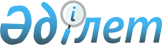 О внесении изменений в решение Байдибекского районного маслихата от 22 декабря 2015 года № 44/239 "О районном бюджете на 2016-2018 годы"
					
			С истёкшим сроком
			
			
		
					Решение Байдибекского районного маслихата Южно-Казахстанской области от 20 января 2016 года № 45/248. Зарегистрировано Департаментом юстиции Южно-Казахстанской области 26 января 2016 года № 3555. Срок действия решения - до 1 января 2017 года      В соответствии с пунктом 5 статьи 109 Бюджетного кодекса Республики Казахстан от 4 декабря 2008 года, подпунктом 1) пункта 1 статьи 6 Закона Республики Казахстан от 23 января 2001 года "О местном государственном управлении и самоуправлении в Республике Казахстан" и решением Южно-Казахстанского областного маслихата от 15 января 2016 года № 46/382-V "О внесении изменений и дополнений в решение Южно-Казахстанского областного маслихата от 9 декабря 2015 года № 44/351-V "Об областном бюджете на 2016-2018 годы", зарегистрированного в Реестре государственной регистрации нормативных правовых актов за № 3530 Байдибекский районный маслихат РЕШИЛ:

      1. Внести в решение Байдибекского районного маслихата от 22 декабря 2015 года № 44/239 "О районном бюджете на 2016-2018 годы" (зарегистрированного в Реестре государственной регистрации нормативных правовых актов за № 3512, опубликовано 13 января 2016 года в газете "Шаян") следующие изменения:

      пункт 1 изложить в новой редакции:

      "1. Утвердить районный бюджет Байдибекского района на 2016-2018 годы согласно приложениям 1, 2 и 3 соответственно, в том числе на 2016 год в следующих объемах:

      1) доходы – 7 689 198 тысяч тенге, в том числе по:

      налоговым поступлениям – 377 207 тысяч тенге;

      неналоговым поступлениям –4 482 тысяч тенге;

      поступления от продажи основного капитала – 2 492 тысяч тенге;

      поступлениям трансфертов 7 305 017 тысяч тенге;

      2) затраты – 7 689 198 тысяч тенге;

      3) чистое бюджетное кредитование – 23 756 тысяч тенге, в том числе:

      бюджетные кредиты – 44 722 тысяч тенге;

      погашение бюджетных кредитов – 23 966 тысяч тенге;

      4) сальдо по операциям с финансовыми активами – 0, в том числе:

      приобретение финансовых активов – 0;

      поступления от продажи финансовых активов государства – 0;

      5) дефицит бюджета – - 23 756 тысяч тенге;

      6) финансирование дефицита бюджета – 23 756 тысяч тенге, в том числе:

      поступления займов – 47 722 тысяч тенге;

      погашение займов – 23 966 тысяч тенге;

      используемые остатки бюджетных средств – 0.".

      Приложения 1, 6 к указанному решению изложить в новой редакции согласно приложениям 1, 2 к настоящему решению.

      2. Настоящее решение вводится в действие с 1 января 2016 года.

 Районный бюджет на 2016 год Перечень бюджетных программ каждого сельского округа финансируемого из бюджета района на 2016 год
					© 2012. РГП на ПХВ «Институт законодательства и правовой информации Республики Казахстан» Министерства юстиции Республики Казахстан
				
      Председатель сессии

      районного маслихата

Б. Калаубай

      Временно исполняющий

      обязанности секретаря

      районного маслихата

О. Мынгышев
 Приложение 1 к решению
Байдибекского районного
маслихата от 20 января
2016 года № 45/248
Приложение 1 к решению
Байдибекского районного
маслихата от 22 декабря
2015 года № 44/239Категория 

Категория 

Категория 

Категория 

Сумма, тысяч тенге

Класс

Класс

Класс

Сумма, тысяч тенге

Подкласс

Подкласс

Сумма, тысяч тенге

Наименование

Сумма, тысяч тенге

1

1

1

2

3

1. Доходы

7 689 198

1

Налоговые поступления

377207

01

Подоходный налог

128070

2

Индивидуальный подоходный налог

128070

03

Социальный налог

120845

1

Социальный налог

120845

04

Hалоги на собственность

107686

1

Hалоги на имущество

66892

3

Земельный налог

6437

4

Hалог на транспортные средства

32070

5

Единый земельный налог

2287

05

Внутренние налоги на товары, работы и услуги

14755

2

Акцизы

2400

3

Поступления за использование природных и других ресурсов

544

4

Сборы за ведение предпринимательской и профессиональной деятельности

11811

08

Обязательные платежи, взимаемые за совершение юридически значимых действий и (или) выдачу документов уполномоченными на то государственными органами или должностными лицами

5851

1

Государственная пошлина

5851

2

Неналоговые поступления

4482

01

Доходы от государственной собственности

2910

1

Поступления части чистого дохода государственных предприятий

328

5

Доходы от аренды имущества, находящегося в государственной собственности

2582

06

Прочие неналоговые поступления

1572

1

Прочие неналоговые поступления

1572

3

Поступления от продажи основного капитала

2492

03

Продажа земли и нематериальных активов

2492

1

Продажа земли

2492

4

Поступления трансфертов 

7 305 017

02

Трансферты из вышестоящих органов государственного управления

7 305 017

2

Трансферты из областного бюджета

7 305 017

Функциональная группа 

Функциональная группа 

Функциональная группа 

Функциональная группа 

Функциональная группа 

Функциональная группа 

Сумма, тысяч тенге

Функциональная подгруппа

Функциональная подгруппа

Функциональная подгруппа

Функциональная подгруппа

Функциональная подгруппа

Сумма, тысяч тенге

Администратор бюджетных программ

Администратор бюджетных программ

Администратор бюджетных программ

Администратор бюджетных программ

Сумма, тысяч тенге

Программа

Программа

Программа

Сумма, тысяч тенге

Наименование 

Наименование 

Сумма, тысяч тенге

2. Затраты

2. Затраты

7689198

01

Государственные услуги общего характера

Государственные услуги общего характера

372391

1

Представительные, исполнительные и другие органы, выполняющие общие функции государственного управления

Представительные, исполнительные и другие органы, выполняющие общие функции государственного управления

324543

112

Аппарат маслихата района (города областного значения)

Аппарат маслихата района (города областного значения)

18553

001

Услуги по обеспечению деятельности маслихата района (города областного значения)

Услуги по обеспечению деятельности маслихата района (города областного значения)

17553

003

Капитальные расходы государственного органа

Капитальные расходы государственного органа

1000

122

Аппарат акима района (города областного значения)

Аппарат акима района (города областного значения)

99741

001

Услуги по обеспечению деятельности акима района (города областного значения)

Услуги по обеспечению деятельности акима района (города областного значения)

99741

123

Аппарат акима района в городе, города районного значения, поселка, села, сельского округа

Аппарат акима района в городе, города районного значения, поселка, села, сельского округа

206249

001

Услуги по обеспечению деятельности акима района в городе, города районного значения, поселка, села, сельского округа

Услуги по обеспечению деятельности акима района в городе, города районного значения, поселка, села, сельского округа

205449

022

Капитальные расходы государственного органа

Капитальные расходы государственного органа

800

2

Финансовая деятельность

Финансовая деятельность

900

459

Отдел экономики и финансов района (города областного значения)

Отдел экономики и финансов района (города областного значения)

900

003

Проведение оценки имущества в целях налогообложения

Проведение оценки имущества в целях налогообложения

900

9

Прочие государственные услуги общего характера

Прочие государственные услуги общего характера

46948

458

Отдел жилищно-коммунального хозяйства, пассажирского транспорта и автомобильных дорог района (города областного значения)

Отдел жилищно-коммунального хозяйства, пассажирского транспорта и автомобильных дорог района (города областного значения)

 20226

001

Услуги по реализации государственной политики на местном уровне в области жилищно-коммунального хозяйства, пассажирского транспорта и автомобильных дорог 

Услуги по реализации государственной политики на местном уровне в области жилищно-коммунального хозяйства, пассажирского транспорта и автомобильных дорог 

 20226

459

Отдел экономики и финансов района (города областного значения)

Отдел экономики и финансов района (города областного значения)

26722

001

Услуги по реализации государственной политики в области формирования и развития экономической политики, государственного планирования, исполнения бюджета и управления коммунальной собственностью района (города областного значения)

Услуги по реализации государственной политики в области формирования и развития экономической политики, государственного планирования, исполнения бюджета и управления коммунальной собственностью района (города областного значения)

 26722

02

Оборона

Оборона

14684

1

Военные нужды

Военные нужды

11184

122

Аппарат акима района (города областного значения)

Аппарат акима района (города областного значения)

11184

005

Мероприятия в рамках исполнения всеобщей воинской обязанности

Мероприятия в рамках исполнения всеобщей воинской обязанности

11184

2

Организация работы по чрезвычайным ситуациям

Организация работы по чрезвычайным ситуациям

3500

122

Аппарат акима района (города областного значения)

Аппарат акима района (города областного значения)

3500

006

Предупреждение и ликвидация чрезвычайных ситуаций масштаба района (города областного значения)

Предупреждение и ликвидация чрезвычайных ситуаций масштаба района (города областного значения)

1000

007

Мероприятия по профилактике и тушению степных пожаров районного (городского) масштаба, а также пожаров в населенных пунктах, в которых не созданы органы государственной противопожарной службы

Мероприятия по профилактике и тушению степных пожаров районного (городского) масштаба, а также пожаров в населенных пунктах, в которых не созданы органы государственной противопожарной службы

 2500

04

Образование

Образование

5062750

1

Дошкольное воспитание и обучение

Дошкольное воспитание и обучение

609684

123

Аппарат акима района в городе, города районного значения, поселка, села, сельского округа

Аппарат акима района в городе, города районного значения, поселка, села, сельского округа

432464

041

Реализация государственного образовательного заказа в дошкольных организациях образования

Реализация государственного образовательного заказа в дошкольных организациях образования

432464

464

Отдел образования района (города областного значения)

Отдел образования района (города областного значения)

177220

040

Реализация государственного образовательного заказа в дошкольных организациях образования

Реализация государственного образовательного заказа в дошкольных организациях образования

177220

2

Начальное, основное среднее и общее среднее образование

Начальное, основное среднее и общее среднее образование

4007562

464

Отдел образования района (города областного значения)

Отдел образования района (города областного значения)

4007562

003

Общеобразовательное обучение

Общеобразовательное обучение

3895692

006

Дополнительное образование для детей

Дополнительное образование для детей

111870

9

Прочие услуги в области образования

Прочие услуги в области образования

445504

464

Отдел образования района (города областного значения)

Отдел образования района (города областного значения)

195644

001

Услуги по реализации государственной политики на местном уровне в области образования 

Услуги по реализации государственной политики на местном уровне в области образования 

12960

005

Приобретение и доставка учебников, учебно-методических комплексов для государственных учреждений образования района (города областного значения)

Приобретение и доставка учебников, учебно-методических комплексов для государственных учреждений образования района (города областного значения)

61959

015

Ежемесячные выплаты денежных средств опекунам (попечителям) на содержание ребенка-сироты (детей-сирот), и ребенка (детей), оставшегося без попечения родителей

Ежемесячные выплаты денежных средств опекунам (попечителям) на содержание ребенка-сироты (детей-сирот), и ребенка (детей), оставшегося без попечения родителей

 11227

022

Выплата единовременных денежных средств казахстанским гражданам, усыновившим (удочерившим) ребенка (детей)-сироту и ребенка (детей), оставшегося без попечения родителей

Выплата единовременных денежных средств казахстанским гражданам, усыновившим (удочерившим) ребенка (детей)-сироту и ребенка (детей), оставшегося без попечения родителей

 1113

029

Обследование психического здоровья детей и подростков и оказание психолого-медико-педагогической консультативной помощи населению

Обследование психического здоровья детей и подростков и оказание психолого-медико-педагогической консультативной помощи населению

 22189

067

Капитальные расходы подведомственных государственных учреждений и организаций

Капитальные расходы подведомственных государственных учреждений и организаций

86196

472

Отдел строительства, архитектуры и градостроительства района (города областного значения)

Отдел строительства, архитектуры и градостроительства района (города областного значения)

249860

037

Строительство и реконструкция объектов образования

Строительство и реконструкция объектов образования

249860

06

Социальная помощь и социальное обеспечение

Социальная помощь и социальное обеспечение

338824

1

Социальное обеспечение

Социальное обеспечение

3835

464

Отдел образования района (города областного значения)

Отдел образования района (города областного значения)

3835

030

Содержание ребенка (детей), переданного патронатным воспитателям

Содержание ребенка (детей), переданного патронатным воспитателям

3835

2

Социальная помощь

Социальная помощь

289743

451

Отдел занятости и социальных программ района (города областного значения)

Отдел занятости и социальных программ района (города областного значения)

289743

002

Программа занятости

Программа занятости

12807

004

Оказание социальной помощи на приобретение топлива специалистам здравоохранения, образования, социального обеспечения, культуры, спорта и ветеринарии в сельской местности в соответствии с законодательством Республики Казахстан

Оказание социальной помощи на приобретение топлива специалистам здравоохранения, образования, социального обеспечения, культуры, спорта и ветеринарии в сельской местности в соответствии с законодательством Республики Казахстан

 16474

005

Государственная адресная социальная помощь

Государственная адресная социальная помощь

2707

006

Оказание жилищной помощи

Оказание жилищной помощи

3012

007

Социальная помощь отдельным категориям нуждающихся граждан по решениям местных представительных органов

Социальная помощь отдельным категориям нуждающихся граждан по решениям местных представительных органов

 19304

010

Материальное обеспечение детей-инвалидов, воспитывающихся и обучающихся на дому

Материальное обеспечение детей-инвалидов, воспитывающихся и обучающихся на дому

2253

014

Оказание социальной помощи нуждающимся гражданам на дому

Оказание социальной помощи нуждающимся гражданам на дому

46223

016

Государственные пособия на детей до 18 лет

Государственные пособия на детей до 18 лет

138964

017

Обеспечение нуждающихся инвалидов обязательными гигиеническими средствами и предоставление услуг специалистами жестового языка, индивидуальными помощниками в соответствии с индивидуальной программой реабилитации инвалида

Обеспечение нуждающихся инвалидов обязательными гигиеническими средствами и предоставление услуг специалистами жестового языка, индивидуальными помощниками в соответствии с индивидуальной программой реабилитации инвалида

 47999

9

Прочие услуги в области социальной помощи и социального обеспечения

Прочие услуги в области социальной помощи и социального обеспечения

45246

451

Отдел занятости и социальных программ района (города областного значения)

Отдел занятости и социальных программ района (города областного значения)

45246

001

Услуги по реализации государственной политики на местном уровне в области обеспечения занятости и реализации социальных программ для населения

Услуги по реализации государственной политики на местном уровне в области обеспечения занятости и реализации социальных программ для населения

32523

011

Оплата услуг по зачислению, выплате и доставке пособий и других социальных выплат

Оплата услуг по зачислению, выплате и доставке пособий и других социальных выплат

933

025

Внедрение обусловленной денежной помощи по проекту Өрлеу

Внедрение обусловленной денежной помощи по проекту Өрлеу

11790

07

Жилищно-коммунальное хозяйство

Жилищно-коммунальное хозяйство

49918

1

Жилищное хозяйство

Жилищное хозяйство

15887

472

Отдел строительства, архитектуры и градостроительства района (города областного значения)

Отдел строительства, архитектуры и градостроительства района (города областного значения)

15887

003

Проектирование и (или) строительство, реконструкция жилья коммунального жилищного фонда

Проектирование и (или) строительство, реконструкция жилья коммунального жилищного фонда

13500

004

Проектирование, развитие и (или) обустройство инженерно-коммуникационной инфраструктуры

Проектирование, развитие и (или) обустройство инженерно-коммуникационной инфраструктуры

2387

2

Коммунальное хозяйство

Коммунальное хозяйство

11278

458

Отдел жилищно-коммунального хозяйства, пассажирского транспорта и автомобильных дорог района (города областного значения)

Отдел жилищно-коммунального хозяйства, пассажирского транспорта и автомобильных дорог района (города областного значения)

11278

012

Функционирование системы водоснабжения и водоотведения

Функционирование системы водоснабжения и водоотведения

11278

3

Благоустройство населенных пунктов

Благоустройство населенных пунктов

22753

458

Отдел жилищно-коммунального хозяйства, пассажирского транспорта и автомобильных дорог района (города областного значения)

Отдел жилищно-коммунального хозяйства, пассажирского транспорта и автомобильных дорог района (города областного значения)

22753

015

Освещение улиц в населенных пунктах

Освещение улиц в населенных пунктах

7895

016

Обеспечение санитарии населенных пунктов

Обеспечение санитарии населенных пунктов

4535

018

Благоустройство и озеленение населенных пунктов

Благоустройство и озеленение населенных пунктов

10323

08

Культура, спорт, туризм и информационное пространство

Культура, спорт, туризм и информационное пространство

445175

1

Деятельность в области культуры

Деятельность в области культуры

164622

455

Отдел культуры и развития языков района (города областного значения)

Отдел культуры и развития языков района (города областного значения)

159822

003

Поддержка культурно-досуговой работы

Поддержка культурно-досуговой работы

159822

472

Отдел строительства, архитектуры и градостроительства района (города областного значения)

Отдел строительства, архитектуры и градостроительства района (города областного значения)

4800

011

Развитие объектов культуры

Развитие объектов культуры

4800

2

Спорт

Спорт

167298

465

Отдел физической культуры и спорта района (города областного значения)

Отдел физической культуры и спорта района (города областного значения)

148270

001

Услуги по реализации государственной политики на местном уровне в сфере физической культуры и спорта

Услуги по реализации государственной политики на местном уровне в сфере физической культуры и спорта

9607

005

Развитие массового спорта и национальных видов спорта 

Развитие массового спорта и национальных видов спорта 

130848

006

Проведение спортивных соревнований на районном (города областного значения) уровне

Проведение спортивных соревнований на районном (города областного значения) уровне

3640

007

Подготовка и участие членов сборных команд района (города областного значения) по различным видам спорта на областных спортивных соревнованиях

Подготовка и участие членов сборных команд района (города областного значения) по различным видам спорта на областных спортивных соревнованиях

4175

472

Отдел строительства, архитектуры и градостроительства района (города областного значения)

Отдел строительства, архитектуры и градостроительства района (города областного значения)

19028

008

Развитие объектов спорта и туризма

Развитие объектов спорта и туризма

19028

3

Информационное пространство

Информационное пространство

66461

455

Отдел культуры и развития языков района (города областного значения)

Отдел культуры и развития языков района (города областного значения)

50435

006

Функционирование районных (городских) библиотек

Функционирование районных (городских) библиотек

50435

456

Отдел внутренней политики района (города областного значения)

Отдел внутренней политики района (города областного значения)

16026

002

Услуги по проведению государственной информационной политики

Услуги по проведению государственной информационной политики

16026

9

Прочие услуги по организации культуры, спорта, туризма и информационного пространства

Прочие услуги по организации культуры, спорта, туризма и информационного пространства

46794

455

Отдел культуры и развития языков района (города областного значения)

Отдел культуры и развития языков района (города областного значения)

10296

001

Услуги по реализации государственной политики на местном уровне в области развития языков и культуры

Услуги по реализации государственной политики на местном уровне в области развития языков и культуры

 

9336

032

Капитальные расходы подведомственных государственных учреждений и организаций

Капитальные расходы подведомственных государственных учреждений и организаций

960

456

Отдел внутренней политики района (города областного значения)

Отдел внутренней политики района (города областного значения)

36498

001

Услуги по реализации государственной политики на местном уровне в области информации, укрепления государственности и формирования социального оптимизма граждан

Услуги по реализации государственной политики на местном уровне в области информации, укрепления государственности и формирования социального оптимизма граждан

 

22499

003

Реализация мероприятий в сфере молодежной политики

Реализация мероприятий в сфере молодежной политики

13999

09

Топливно-энергетический комплекс и недропользование

Топливно-энергетический комплекс и недропользование

809876

9

Прочие услуги в области топливно-энергетического комплекса и недропользования

Прочие услуги в области топливно-энергетического комплекса и недропользования

809876

458

Отдел жилищно-коммунального хозяйства, пассажирского транспорта и автомобильных дорог района (города областного значения)

Отдел жилищно-коммунального хозяйства, пассажирского транспорта и автомобильных дорог района (города областного значения)

 

809876

036

Развитие газотранспортной системы 

Развитие газотранспортной системы 

809876

10

Сельское, водное, лесное, рыбное хозяйство, особо охраняемые природные территории, охрана окружающей среды и животного мира, земельные отношения

Сельское, водное, лесное, рыбное хозяйство, особо охраняемые природные территории, охрана окружающей среды и животного мира, земельные отношения

 

318064

1

Сельское хозяйство

Сельское хозяйство

121361

459

Отдел экономики и финансов района (города областного значения)

Отдел экономики и финансов района (города областного значения)

27719

099

Реализация мер по оказанию социальной поддержки специалистов

Реализация мер по оказанию социальной поддержки специалистов

27719

473

Отдел ветеринарии района (города областного значения)

Отдел ветеринарии района (города областного значения)

66683

001

Услуги по реализации государственной политики на местном уровне в сфере ветеринарии

Услуги по реализации государственной политики на местном уровне в сфере ветеринарии

17130

007

Организация отлова и уничтожения бродячих собак и кошек

Организация отлова и уничтожения бродячих собак и кошек

2690

008

Возмещение владельцам стоимости изымаемых и уничтожаемых больных животных, продуктов и сырья животного происхождения

Возмещение владельцам стоимости изымаемых и уничтожаемых больных животных, продуктов и сырья животного происхождения

 

21408

009

Проведение ветеринарных мероприятий по энзоотическим болезням животных

Проведение ветеринарных мероприятий по энзоотическим болезням животных

25455

477

Отдел сельского хозяйства и земельных отношений района (города областного значения) 

Отдел сельского хозяйства и земельных отношений района (города областного значения) 

26959

001

Услуги по реализации государственной политики на местном уровне в сфере сельского хозяйства и земельных отношений

Услуги по реализации государственной политики на местном уровне в сфере сельского хозяйства и земельных отношений

26959

6

Земельные отношения

Земельные отношения

8857

477

Отдел сельского хозяйства и земельных отношений района (города областного значения)

Отдел сельского хозяйства и земельных отношений района (города областного значения)

8857

009

Земельно-хозяйственное устройство населенных пунктов

Земельно-хозяйственное устройство населенных пунктов

8857

10

9

Прочие услуги в области сельского, водного, лесного, рыбного хозяйства, охраны окружающей среды и земельных отношений

Прочие услуги в области сельского, водного, лесного, рыбного хозяйства, охраны окружающей среды и земельных отношений

187846

10

9

473

Отдел ветеринарии района (города областного значения)

Отдел ветеринарии района (города областного значения)

187846

10

9

462

011

Проведение противоэпизоотических мероприятий

Проведение противоэпизоотических мероприятий

187846

11

Промышленность, архитектурная, градостроительная и строительная деятельность

Промышленность, архитектурная, градостроительная и строительная деятельность

37996

2

Архитектурная, градостроительная и строительная деятельность

Архитектурная, градостроительная и строительная деятельность

37996

472

Отдел строительства, архитектуры и градостроительства района (города областного значения)

Отдел строительства, архитектуры и градостроительства района (города областного значения)

37996

001

Услуги по реализации государственной политики в области строительства, архитектуры и градостроительства на местном уровне

Услуги по реализации государственной политики в области строительства, архитектуры и градостроительства на местном уровне

20804

013

Разработка схем градостроительного развития территории района, генеральных планов городов районного (областного) значения, поселков и иных сельских населенных пунктов

Разработка схем градостроительного развития территории района, генеральных планов городов районного (областного) значения, поселков и иных сельских населенных пунктов

 

17192

12

Транспорт и коммуникации

Транспорт и коммуникации

116985

1

Автомобильный транспорт

Автомобильный транспорт

116985

458

Отдел жилищно-коммунального хозяйства, пассажирского транспорта и автомобильных дорог района (города областного значения)

Отдел жилищно-коммунального хозяйства, пассажирского транспорта и автомобильных дорог района (города областного значения)

 

116985

023

Обеспечение функционирования автомобильных дорог

Обеспечение функционирования автомобильных дорог

9588

045

Капитальный и средний ремонт автомобильных дорог районного значения и улиц населенных пунктов

Капитальный и средний ремонт автомобильных дорог районного значения и улиц населенных пунктов

107397

13

Прочие

Прочие

72219

3

Поддержка предпринимательской деятельности и защита конкуренции

Поддержка предпринимательской деятельности и защита конкуренции

10191

469

Отдел предпринимательства района (города областного значения)

Отдел предпринимательства района (города областного значения)

10191

001

Услуги по реализации государственной политики на местном уровне в области развития предпринимательства и промышленности 

Услуги по реализации государственной политики на местном уровне в области развития предпринимательства и промышленности 

10191

9

Прочие

Прочие

62028

458

Отдел жилищно-коммунального хозяйства, пассажирского транспорта и автомобильных дорог района (города областного значения)

Отдел жилищно-коммунального хозяйства, пассажирского транспорта и автомобильных дорог района (города областного значения)

 

54345

040

Реализация мер по содействию экономическому развитию регионов в рамках Программы "Развитие регионов" 

Реализация мер по содействию экономическому развитию регионов в рамках Программы "Развитие регионов" 

 

54345

459

Отдел экономики и финансов района (города областного значения)

Отдел экономики и финансов района (города областного значения)

7683

012

Резерв местного исполнительного органа района (города областного значения)

Резерв местного исполнительного органа района (города областного значения)

7683

14

Обслуживание долга

Обслуживание долга

31

1

Обслуживание долга

Обслуживание долга

31

459

Отдел экономики и финансов района (города областного значения)

Отдел экономики и финансов района (города областного значения)

31

021

Обслуживание долга местных исполнительных органов по выплате вознаграждений и иных платежей по займам из областного бюджета

Обслуживание долга местных исполнительных органов по выплате вознаграждений и иных платежей по займам из областного бюджета

31

15

Трансферты

Трансферты

50285

1

Трансферты

Трансферты

50285

459

Отдел экономики и финансов района (города областного значения)

Отдел экономики и финансов района (города областного значения)

50285

051

Трансферты органам местного самоуправления 

Трансферты органам местного самоуправления 

50285

3. Чистое бюджетное кредитование

3. Чистое бюджетное кредитование

23756

Функциональная группа

Функциональная группа

Функциональная группа

Функциональная группа

Функциональная группа

Функциональная группа

Сумма, тысяч тенге

Функциональная подгруппа

Функциональная подгруппа

Функциональная подгруппа

Функциональная подгруппа

Функциональная подгруппа

Сумма, тысяч тенге

Администратор бюджетных программ

Администратор бюджетных программ

Администратор бюджетных программ

Администратор бюджетных программ

Сумма, тысяч тенге

Программа

Программа

Программа

Сумма, тысяч тенге

Наименование

Наименование

Сумма, тысяч тенге

Бюджетные кредиты

Бюджетные кредиты

47722

10

Сельское, водное, лесное, рыбное хозяйство, особо охраняемые природные территории, охрана окружающей среды и животного мира, земельные отношения

Сельское, водное, лесное, рыбное хозяйство, особо охраняемые природные территории, охрана окружающей среды и животного мира, земельные отношения

47722

1

Сельское хозяйство

Сельское хозяйство

47722

459

Отдел экономики и финансов района (города областного значения)

Отдел экономики и финансов района (города областного значения)

47722

018

Бюджетные кредиты для реализации мер социальной поддержки специалистов

Бюджетные кредиты для реализации мер социальной поддержки специалистов

47722

Категория

Категория

Категория

Категория

Категория

Категория

Сумма, тысяч тенге

Класс

Класс

Класс

Класс

Класс

Сумма, тысяч тенге

Подкласс

Подкласс

Подкласс

Подкласс

Сумма, тысяч тенге

Специфика

Специфика

Специфика

Сумма, тысяч тенге

Наименование

Наименование

Погашение бюджетных кредитов

Погашение бюджетных кредитов

23966

5

Погашение бюджетных кредитов

Погашение бюджетных кредитов

23966

01

Погашение бюджетных кредитов

Погашение бюджетных кредитов

23966

1

Погашение бюджетных кредитов, выданных из государственного бюджета

Погашение бюджетных кредитов, выданных из государственного бюджета

23966

13

Погашение бюджетных кредитов, выданных из местного бюджета физическим лицам

Погашение бюджетных кредитов, выданных из местного бюджета физическим лицам

23966

4. Сальдо по операциям с финансовыми активами

4. Сальдо по операциям с финансовыми активами

0

Функциональная группа

Функциональная группа

Функциональная группа

Функциональная группа

Функциональная группа

Функциональная группа

Сумма, тысяч тенге

Функциональная подгруппа

Функциональная подгруппа

Функциональная подгруппа

Функциональная подгруппа

Функциональная подгруппа

Сумма, тысяч тенге

Администратор бюджетных программ

Администратор бюджетных программ

Администратор бюджетных программ

Администратор бюджетных программ

Сумма, тысяч тенге

Программа

Программа

Программа

Сумма, тысяч тенге

Наименование

Наименование

Сумма, тысяч тенге

Приобретение финансовых активов 

Приобретение финансовых активов 

0

Категория

Категория

Категория

Категория

Категория

Категория

Сумма, тысяч тенге

Класс

Класс

Класс

Класс

Класс

Сумма, тысяч тенге

Подкласс

Подкласс

Подкласс

Подкласс

Сумма, тысяч тенге

Специфика

Специфика

Специфика

Сумма, тысяч тенге

Наименование

Наименование

Поступления от продажи финансовых активов государства 

Поступления от продажи финансовых активов государства 

0

5. Дефицит (профицит) бюджета

5. Дефицит (профицит) бюджета

-23756

6. Финансирование дефицита (использование профицита) бюджета

6. Финансирование дефицита (использование профицита) бюджета

23756

Категория

Категория

Категория

Категория

Категория

Категория

Сумма, тысяч тенге

Класс

Класс

Класс

Класс

Класс

Сумма, тысяч тенге

Подкласс

Подкласс

Подкласс

Подкласс

Сумма, тысяч тенге

Специфика

Специфика

Специфика

Сумма, тысяч тенге

Наименование

Поступление займов

47722

7

Поступления займов

47722

01

Внутренние государственные займы

47722

02

Договоры займа

47722

03

03

Займы, получаемые местным исполнительным органом района (города областного значения)

47722

Функциональная группа

Функциональная группа

Функциональная группа

Функциональная группа

Функциональная группа

Функциональная группа

Сумма, тысяч тенге

Функциональная подгруппа

Функциональная подгруппа

Функциональная подгруппа

Функциональная подгруппа

Функциональная подгруппа

Сумма, тысяч тенге

Администратор бюджетных программ

Администратор бюджетных программ

Администратор бюджетных программ

Администратор бюджетных программ

Сумма, тысяч тенге

Программа

Программа

Программа

Сумма, тысяч тенге

Наименование 

Наименование 

Сумма, тысяч тенге

16

Погашение займов

Погашение займов

23966

1

Погашение займов

Погашение займов

23966

459

Отдел экономики и финансов района (города областного значения)

Отдел экономики и финансов района (города областного значения)

23966

005

Погашение долга местного исполнительного органа перед вышестоящим бюджетом

Погашение долга местного исполнительного органа перед вышестоящим бюджетом

23966

Категория

Категория

Категория

Категория

Категория

Категория

Сумма, тысяч тенге

Класс

Класс

Класс

Класс

Класс

Сумма, тысяч тенге

Подкласс

Подкласс

Подкласс

Подкласс

Сумма, тысяч тенге

Специфика

Специфика

Специфика

Сумма, тысяч тенге

Наименование

Наименование

8

Используемые остатки бюджетных средств

Используемые остатки бюджетных средств

0

 Приложение 2 к решению
Байдибекского районного
маслихата от 20 января
2016 года № 45/248
Приложение 6 к решению
Байдибекского районного
маслихата от 22 декабря
2015 года № 44/239Функциональная группа

Функциональная группа

Функциональная группа

Функциональная группа

Наименование 

Функциональная подгруппа

Функциональная подгруппа

Функциональная подгруппа

Функциональная подгруппа

Администратор бюджетных программ

Администратор бюджетных программ

Администратор бюджетных программ

Программа

Программа

II. Затраты

Алгабасский сельский округ

01

Государственные услуги общего характера

1

Представительные, исполнительные и другие органы, выполняющие общие функции государственного управления

123

Аппарат акима района в городе, города районного значения, поселка, села, сельского округа

001

Услуги по обеспечению деятельности акима района в городе, города районного значения, поселка, села, сельского округа

04

Образование

1

Дошкольное воспитание и обучение

123

Аппарат акима района в городе, города районного значения, поселка, села, сельского округа

041

Реализация государственного образовательного заказа в дошкольных организациях образования

Агыбетский сельский округ

01

Государственные услуги общего характера

1

Представительные, исполнительные и другие органы, выполняющие общие функции государственного управления

123

Аппарат акима района в городе, города районного значения, поселка, села, сельского округа

001

Услуги по обеспечению деятельности акима района в городе, города районного значения, поселка, села, сельского округа

04

Образование

1

Дошкольное воспитание и обучение

123

Аппарат акима района в городе, города районного значения, поселка, села, сельского округа

041

Реализация государственного образовательного заказа в дошкольных организациях образования

Алмалинский сельский округ

01

Государственные услуги общего характера

1

Представительные, исполнительные и другие органы, выполняющие общие функции государственного управления

123

Аппарат акима района в городе, города районного значения, поселка, села, сельского округа

001

Услуги по обеспечению деятельности акима района в городе, города районного значения, поселка, села, сельского округа

Акбастауский сельский округ

01

Государственные услуги общего характера

1

Представительные, исполнительные и другие органы, выполняющие общие функции государственного управления

123

Аппарат акима района в городе, города районного значения, поселка, села, сельского округа

001

Услуги по обеспечению деятельности акима района в городе, города районного значения, поселка, села, сельского округа

04

Образование

1

Дошкольное воспитание и обучение

123

Аппарат акима района в городе, города районного значения, поселка, села, сельского округа

041

Реализация государственного образовательного заказа в дошкольных организациях образования

Боралдайский сельский округ

01

Государственные услуги общего характера

1

Представительные, исполнительные и другие органы, выполняющие общие функции государственного управления

123

Аппарат акима района в городе, города районного значения, поселка, села, сельского округа

001

Услуги по обеспечению деятельности акима района в городе, города районного значения, поселка, села, сельского округа

04

Образование

1

Дошкольное воспитание и обучение

123

Аппарат акима района в городе, города районного значения, поселка, села, сельского округа

041

Реализация государственного образовательного заказа в дошкольных организациях образования

Борлысайский сельский округ

01

Государственные услуги общего характера

1

Представительные, исполнительные и другие органы, выполняющие общие функции государственного управления

123

Аппарат акима района в городе, города районного значения, поселка, села, сельского округа

001

Услуги по обеспечению деятельности акима района в городе, города районного значения, поселка, села, сельского округа

Богенский сельский округ

01

Государственные услуги общего характера

1

Представительные, исполнительные и другие органы, выполняющие общие функции государственного управления

123

Аппарат акима района в городе, города районного значения, поселка, села, сельского округа

001

Услуги по обеспечению деятельности акима района в городе, города районного значения, поселка, села, сельского округа

022

Капитальные расходы государственного органа

Жамбылский сельский округ

01

Государственные услуги общего характера

1

Представительные, исполнительные и другие органы, выполняющие общие функции государственного управления

123

Аппарат акима района в городе, города районного значения, поселка, села, сельского округа

001

Услуги по обеспечению деятельности акима района в городе, города районного значения, поселка, села, сельского округа

04

Образование

1

Дошкольное воспитание и обучение

123

Аппарат акима района в городе, города районного значения, поселка, села, сельского округа

041

Реализация государственного образовательного заказа в дошкольных организациях образования

Коктерекский сельский округ

01

Государственные услуги общего характера

1

Представительные, исполнительные и другие органы, выполняющие общие функции государственного управления

123

Аппарат акима района в городе, города районного значения, поселка, села, сельского округа

001

Услуги по обеспечению деятельности акима района в городе, города районного значения, поселка, села, сельского округа

04

Образование

1

Дошкольное воспитание и обучение

123

Аппарат акима района в городе, города районного значения, поселка, села, сельского округа

041

Реализация государственного образовательного заказа в дошкольных организациях образования

Мынбулакский сельский округ

01

Государственные услуги общего характера

1

Представительные, исполнительные и другие органы, выполняющие общие функции государственного управления

123

Аппарат акима района в городе, города районного значения, поселка, села, сельского округа

001

Услуги по обеспечению деятельности акима района в городе, города районного значения, поселка, села, сельского округа

04

Образование

1

Дошкольное воспитание и обучение

123

Аппарат акима района в городе, города районного значения, поселка, села, сельского округа

041

Реализация государственного образовательного заказа в дошкольных организациях образования

Шаянский сельский округ

01

Государственные услуги общего характера

1

Представительные, исполнительные и другие органы, выполняющие общие функции государственного управления

123

Аппарат акима района в городе, города районного значения, поселка, села, сельского округа

001

Услуги по обеспечению деятельности акима района в городе, города районного значения, поселка, села, сельского округа

04

Образование

1

Дошкольное воспитание и обучение

123

Аппарат акима района в городе, города районного значения, поселка, села, сельского округа

041

Реализация государственного образовательного заказа в дошкольных организациях образования

